Ostergrüße     NMS KematenKlassen: alleOstergrüße für unsere Schülerinnen und Schüler!Liebe Schülerinnen und Schüler!Für diese letzte Woche vor den Osterferien wollen wir euch ein paar Gedanken mit auf dem Weg geben.Ostern ist für uns das größte und wichtigste Fest, denn die Osterbotschaft lautet, dass Christus wahrhaft auferstanden ist.Diese Botschaft, die alle Christinnen und Christen für immer und ewig verbindet, ist einfach unfassbar und mit Worten nicht zu erklären. Jetzt aber haben wir viel Zeit, dieser Zusage nachzuspüren und im Glauben daran Kraft zu schöpfen. An Ostern erwacht die Natur zu neuem Leben, alles beginnt zu blühen und zu grünen. Genießt dieses Schauspiel! Eine Idee wäre, einen Palmbuschen für dich zu binden, und wer will, kann ihn natürlich für unsere Schulgemeinschaft fotografieren. So wünschen wir euch viele warme Sonnenstrahlen auf der Haut und im Herzen.Ein fröhliches, entspanntes, aber ganz besonders friedliches Osterfest, einen fleißigen Osterhasen und viele Schokoladeneier!Andrea SingerSabine Huber-Goller – „Relax“Gerti Schönherr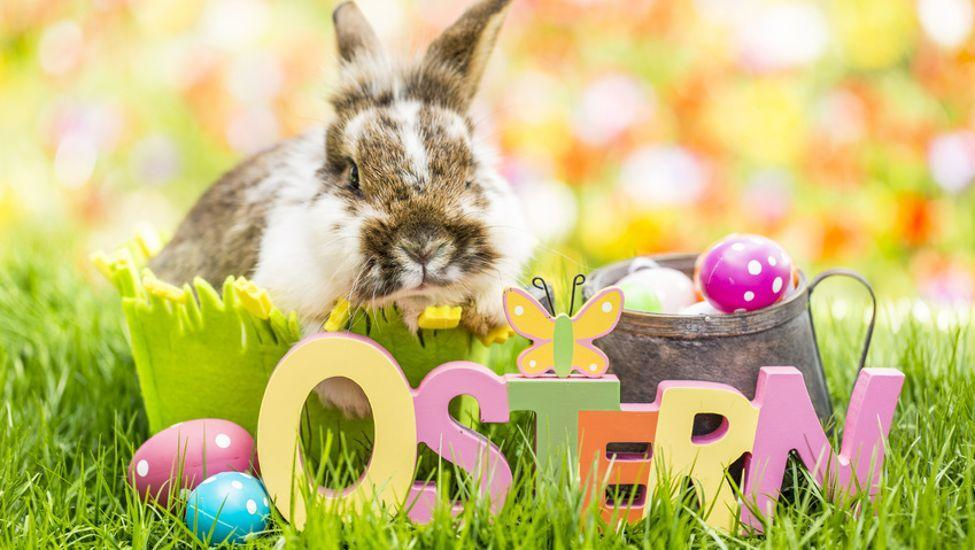 Fach:  ReligionSchulwoche: 3030.03. – 03.04.2020 Unser Bischof Hermann hat an alle Schüler und Schülerinnen in Tirol einen Brief geschrieben.Lies ihn dir einfach einmal durch! Vielleicht hast du ja Lust, dem Bischof eine Nachricht, ein Bild, einen Brief zu schicken?Freiwillig natürlich  Ostergrüße für unsere Schülerinnen und Schüler Siehe PDF-Datei: Brief von BischofHermannSiehe Word-Datei unten